• Με κάθε προσφορά να κατατίθεται από το ταξιδιωτικό γραφείο απαραιτήτως και Υπεύθυνη Δήλωση, ότι διαθέτει ειδικό σήμα λειτουργίας, το οποίο βρίσκεται σε ισχύ.• Οι προσφορές πρέπει να κατατίθενται  κ λ ε ι σ τ έ ς   στο σχολείο: α) Κλειστές σε έντυπη μορφή στο σχολείο (όχι fax)  ήβ) Κλειστές σε έντυπη μορφή ή με e-mail στο lykeiopc@athenscollege.edu.gr(κλειστές, με κωδικό) Ο Διευθυντής του Ιδιωτικού Λυκείου-Κολλέγιο ΨυχικούΠαναγιώτης Γιαννουλάτος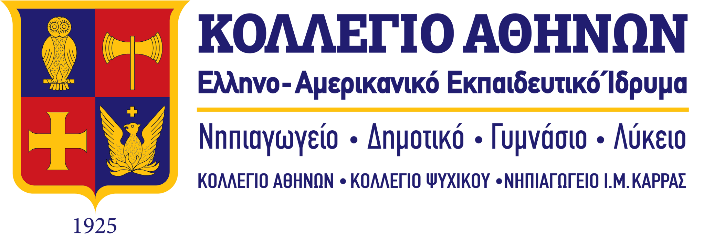 ΠΡΟΣ:								                Ημερομηνία: 7/12/2022Τουριστικά Γραφεία						                Αριθμ. Πρωτ.: 1485ΠΡΟΣΚΛΗΣΗ ΕΚΔΗΛΩΣΗΣ ΕΝΔΙΑΦΕΡΟΝΤΟΣΠΡΟΣ:								                Ημερομηνία: 7/12/2022Τουριστικά Γραφεία						                Αριθμ. Πρωτ.: 1485ΠΡΟΣΚΛΗΣΗ ΕΚΔΗΛΩΣΗΣ ΕΝΔΙΑΦΕΡΟΝΤΟΣΠΡΟΣ:								                Ημερομηνία: 7/12/2022Τουριστικά Γραφεία						                Αριθμ. Πρωτ.: 1485ΠΡΟΣΚΛΗΣΗ ΕΚΔΗΛΩΣΗΣ ΕΝΔΙΑΦΕΡΟΝΤΟΣ1ΣΧΟΛΕΙΟΙΔΙΩΤΙΚΟ ΛΥΚΕΙΟ - ΚΟΛΛΕΓΙΟ ΨΥΧΙΚΟΥ2ΠΡΟΟΡΙΣΜΟΣ/ΟΙ-ΗΜΕΡΟΜΗΝΙΑ ΑΝΑΧΩΡΗΣΗΣ ΚΑΙ ΕΠΙΣΤΡΟΦΗΣΑΜΣΤΕΡΝΤΑΜ (με τελικό προορισμό ΧΑΓΗ) στο πλαίσιο συμμετοχής σε Διεθνές ΣυνέδριοΑΠΟ ΚΥΡΙΑΚΗ, 22 ΙΑΝΟΥΑΡΙΟΥ 2023  ΕΩΣ ΣΑΒΒΑΤΟ, 28 ΙΑΝΟΥΑΡΙΟΥ 20233ΠΡΟΒΛΕΠΟΜΕΝΟΣ ΑΡΙΘΜΟΣ ΣΥΜΜΕΤΕΧΟΝΤΩΝ(ΜΑΘΗΤΕΣ-ΚΑΘΗΓΗΤΕΣ)8 ΜΑΘΗΤΕΣ2 ΚΑΘΗΓΗΤΕΣ (ΑΡΧΗΓΟΣ-ΣΥΝΟΔΟΣ)(Η ΠΡΟΣΦΟΡΑ ΝΑ ΓΙΝΕΙ ΚΟΙΝΗ ΜΕ ΤΗΝ ΑΠΟΣΤΟΛΗ ΤΟΥ ΚΟΛΛΕΓΙΟΥ ΑΘΗΝΩΝ)4ΜΕΤΑΦΟΡΙΚΟ ΜΕΣΟ/Α-ΠΡΟΣΘΕΤΕΣ ΠΡΟΔΙΑΓΡΑΦΕΣΑΕΡΟΠΟΡΙΚΩΣ ΜΕ ΑΠΕΥΘΕΙΑΣ ΠΤΗΣΕΙΣ  (ΑΘΗΝΑ-ΑΜΣΤΕΡΝΤΑΜ & ΑΜΣΤΕΡΝΤΑΜ - ΑΘΗΝΑ)ΜΕΤΑΦΟΡΑ ΜΕ ΛΕΩΦΟΡΕΙΟ ΑΠΟ ΤΟ  ΑΕΡΟΔΡΟΜΙΟ ΤΟΥ ΑΜΣΤΕΡΝΤΑΜ ΣΤΟ ΞΕΝΟΔΟΧΕΙΟ ΤΗΣ ΧΑΓΗΣ (ΣΤΟ ΚΕΝΤΡΟ) ΜΕ ΕΠΙΣΤΡΟΦΗ5ΚΑΤΗΓΟΡΙΑ ΚΑΤΑΛΥΜΑΤΟΣ-ΠΡΟΣΘΕΤΕΣ ΠΡΟΔΙΑΓΡΑΦΕΣ(ΜΟΝΟΚΛΙΝΑ/ΔΙΚΛΙΝΑ/ΤΡΙΚΛΙΝΑ-ΠΡΩΙΝΟ Ή ΗΜΙΔΙΑΤΡΟΦΗ) ΤΟ ΚΑΤΑΛΥΜΑ ΕΙΝΑΙ ΚΛΕΙΣΜΕΝΟ ΑΠΟ ΤΟ ΣΥΝΕΔΡΙΟ (ΤΗΙΜUΝ 2022) NOVOTEL DEN HAAG CENTRE 6ΛΟΙΠΕΣ ΥΠΗΡΕΣΙΕΣ (ΠΡΟΓΡΑΜΜΑ, ΠΑΡΑΚΟΛΟΥΘΗΣΗ ΕΚΔΗΛΩΣΕΩΝ,  ΕΠΙΣΚΕΨΗ ΧΩΡΩΝ, ΓΕΥΜΑΤΑ κ.τ.λ.)ΟΧΙ7ΥΠΟΧΡΕΩΤΙΚΗ ΑΣΦΑΛΙΣΗ ΕΥΘΥΝΗΣ ΔΙΟΡΓΑΝΩΤΗΝΑΙ8ΠΡΟΣΘΕΤΗ ΠΡΟΑΙΡΕΤΙΚΗ ΑΣΦΑΛΙΣΗ ΚΑΛΥΨΗΣ ΕΞΟΔΩΝ ΣΕ ΠΕΡΙΠΤΩΣΗ ΑΤΥΧΗΜΑΤΟΣ  Ή ΑΣΘΕΝΕΙΑΣ ΝΑΙ9ΤΕΛΙΚΗ ΣΥΝΟΛΙΚΗ ΤΙΜΗ ΟΡΓΑΝΩΜΕΝΟΥ ΤΑΞΙΔΙΟΥ (ΣΥΜΠΕΡΙΛΑΜΒΑΝΟΜΕΝΟΥ  Φ.Π.Α.)ΝΑΙ10ΕΠΙΒΑΡΥΝΣΗ ΑΝΑ ΜΑΘΗΤΗ (ΣΥΜΠΕΡΙΛΑΜΒΑΝΟΜΕΝΟΥ Φ.Π.Α.)ΝΑΙ11ΚΑΤΑΛΗΚΤΙΚΗ ΗΜΕΡΟΜΗΝΙΑ ΚΑΙ ΩΡΑ ΥΠΟΒΟΛΗΣ ΠΡΟΣΦΟΡΑΣΤΕΤΑΡΤΗ, 14 ΔΕΚΕΜΒΡΙΟΥ 2023, ΩΡΑ: 12:0012ΗΜΕΡΟΜΗΝΙΑ ΚΑΙ ΩΡΑ ΑΝΟΙΓΜΑΤΟΣ ΠΡΟΣΦΟΡΩΝΤΕΤΑΡΤΗ, 14 ΔΕΚΕΜΒΡΙΟΥ 2023, ΩΡΑ: 13:30